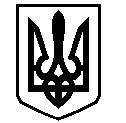 У К Р А Ї Н АВАСИЛІВСЬКА МІСЬКА РАДАЗАПОРІЗЬКОЇ ОБЛАСТІсьомого скликанняп’ятдесят сьома (позачергова) сесіяР І Ш Е Н Н Я 16 липня 2020                                                                                                            № 10Про внесення змін в рішення п’ятдесят третьої (позачергової) сесії Василівської міської ради сьомого скликання від 27 лютого 2020 року №25 «Про створення комісії з визначення та відшкодування збитків, заподіяних власникам землі та землекористувачам у місті Василівка»Керуючись ст. 26 Закону України «Про місцеве самоврядування в Україні», відповідно до постанови  Кабінету  Міністрів  України  від  19  квітня 1993 року № 284  «Про  порядок  визначення  та відшкодування збитків власникам землі та землекористувачам» (із змінами), з метою визначення та відшкодування збитків власникам землі та землекористувачам, які заподіяні вилученням (викупом) та тимчасовим зайняттям земельних ділянок, встановленням обмежень щодо їх використання, погіршенням якості ґрунтового покриву та інших корисних властивостей земельних ділянок або приведенням їх у непридатний для використання стан та неодержанням доходів у зв'язку з тимчасовим невикористанням земельних ділянок, Василівська міська радаВ И Р І Ш И Л А:1. Внести зміни в рішення п’ятдесят третьої (позачергової) сесії Василівської міської ради сьомого скликання від 27 лютого 2020 року №25 «Про створення комісії з визначення та відшкодування збитків, заподіяних власникам землі та землекористувачам у місті Василівка», а саме:1.1. Додаток  1 до рішення п’ятдесят третьої  (позачергової) сесії Василівської міської ради сьомого скликання 27 лютого 2020  № 25 викласти в новій  редакції (додається).2. Контроль за виконанням даного рішення покласти на постійну комісію міської ради з питань земельних відносин та земельного кадастру, благоустрою міста та забезпечення екологічної безпеки життєдіяльності населення.Міський голова                                                                                       Людмила ЦИБУЛЬНЯКС К Л А Дкомісії з  визначення  та відшкодування збитків, заподіяних власникам землі та землекористувачам у місті ВасилівкаКарєва Т.О. - заступник міського голови з питань діяльності виконавчих органів ради, начальник відділу економічного розвитку виконавчого апарату міської ради, голова комісіїБорисенко Ю.Л.- заступник міського голови з питань діяльності виконавчих органів ради, начальник відділу комунального господарства та містобудування виконавчого апарату міської ради, заступник голови комісіїНечет О.М. - начальник відділу з питань земельних відносин та земельного кадастру виконавчого аппарату міської ради, секретар комісіїЧлени комісії:Красюкова Н.О. - начальник фінансового відділу виконавчого апарату міської ради, головний бухгалтер;Крат Є.О. - провідний спеціаліст – юрист відділу юридичного забезпечення та організаційної роботи виконавчого апарату міської ради;Начальник Василівського управління Головного управління Державної податкової служби у Запорізькій області  (за згодою);Начальник  відділу Держгеокадастру у Василівському районі (за згодою);Представник Державної екологічної інспекції у Запорізькій області (за згодою);Представник Відділу фінансів Василівської районної державної адміністрації Запорізької області (за згодою);Представник Відділу житлово-комунального господарства, містобудування, архітектури, інфраструктури, енергетики та захисту Василівської районної державної адміністрації Запорізької області (за згодою);Власники землі або землекористувачі, яким заподіяно збитки (за згодою).Керуючий справами виконавчого комітету, начальник
відділу юридичного забезпечення та організаційної
роботи виконавчого апарату міської ради                                                          Віта КРИВУЛЯ Додаток  1до рішення п’ятдесят сьомої  (позачергової)сесії Василівської міської радисьомого скликання16 липня 2020  № 10